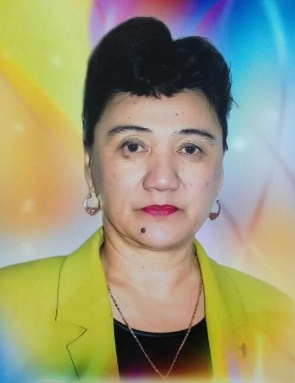 Сыдыкова Багынгуль Сулейменовна,учитель русского языка и литературы,Екиашинская средняя школа,Сарканский район,Алматинская областьКраски времен годаТекст:А.Кунанбаев «Времена года»Вывод:Методом «Фишбоуна»УРОК: 7.2.Жара и холод: страна и образ жизниУРОК: 7.2.Жара и холод: страна и образ жизниШкола: Екиашинская средняя школаШкола: Екиашинская средняя школаШкола: Екиашинская средняя школаДАТА:ДАТА:Имя учителя: Сыдыкова Багынгуль СулейменовнаИмя учителя: Сыдыкова Багынгуль СулейменовнаИмя учителя: Сыдыкова Багынгуль СулейменовнаКЛАСС:  7КЛАСС:  7Количество присутствующих:                 Отсутствовало:Количество присутствующих:                 Отсутствовало:Количество присутствующих:                 Отсутствовало:Тема урока: (2.2.)Тема урока: (2.2.)Краски времен года	Текст:А.Кунанбаев «Времена года»Краски времен года	Текст:А.Кунанбаев «Времена года»Краски времен года	Текст:А.Кунанбаев «Времена года»Цели обучения, которым способствует данный урок :7.Ч1,7.Ч5Цели обучения, которым способствует данный урок :7.Ч1,7.Ч5понимать главную и второстепенную информацию сплошных и несплошных текстов, связывая информацию с общеизвестными, повседневными знаниями (7. Ч1);• составлять сложный план (7.Ч5);понимать главную и второстепенную информацию сплошных и несплошных текстов, связывая информацию с общеизвестными, повседневными знаниями (7. Ч1);• составлять сложный план (7.Ч5);понимать главную и второстепенную информацию сплошных и несплошных текстов, связывая информацию с общеизвестными, повседневными знаниями (7. Ч1);• составлять сложный план (7.Ч5);Цели урока:Цели урока:Все учащиеся смогут:1)определить главную и второстепенную информацию сообщения2)определить жанр произведенияБольшинство учащихся смогут: 1) работать в группах;2) видеть и  чувствовать прекрасное  в искусстве, литературе; 3) выделять  существенные признаки;4)создавать органайзерыНекоторые учащиесясмогут: 1)анализировать произведения;2)составлять сложный план,3)различать сплошные и несплошные тексты (на основе слайдов и текстов стихотворения)Все учащиеся смогут:1)определить главную и второстепенную информацию сообщения2)определить жанр произведенияБольшинство учащихся смогут: 1) работать в группах;2) видеть и  чувствовать прекрасное  в искусстве, литературе; 3) выделять  существенные признаки;4)создавать органайзерыНекоторые учащиесясмогут: 1)анализировать произведения;2)составлять сложный план,3)различать сплошные и несплошные тексты (на основе слайдов и текстов стихотворения)Все учащиеся смогут:1)определить главную и второстепенную информацию сообщения2)определить жанр произведенияБольшинство учащихся смогут: 1) работать в группах;2) видеть и  чувствовать прекрасное  в искусстве, литературе; 3) выделять  существенные признаки;4)создавать органайзерыНекоторые учащиесясмогут: 1)анализировать произведения;2)составлять сложный план,3)различать сплошные и несплошные тексты (на основе слайдов и текстов стихотворения)Языковая цельЯзыковая цельУчащиеся могут1)различать времена года;2)образно представлять  времена года на основе восприятия  поэтических, живописных произведений искусства;Ключевые слова и фразы: эпитет, метафора, весна, лето, осень, зима,холод, мороз, жара, тепло, прохладно, голубое небо, цветы, ветер,  дождь, тучи, пасмурно,желтый,мороз,белыйснег,зеленаятрава,желтыелистья,поляПолезные фразы для диалога письма:С какого месяца начинается осень?Чем особенен этот месяц?(начинается учебный год)Каким можно назвать декабрь месяц?(главным)Золотым может быть только …?Можете ли вы сказать почему…?Когда  улетают птицы?Почему?Почему месяц декабрь можно назвать главным ?Письменные подсказки:Летом жарко, а зимой…? Весной сеют, а осенью…?Какое чувство дарит весна?Учащиеся могут1)различать времена года;2)образно представлять  времена года на основе восприятия  поэтических, живописных произведений искусства;Ключевые слова и фразы: эпитет, метафора, весна, лето, осень, зима,холод, мороз, жара, тепло, прохладно, голубое небо, цветы, ветер,  дождь, тучи, пасмурно,желтый,мороз,белыйснег,зеленаятрава,желтыелистья,поляПолезные фразы для диалога письма:С какого месяца начинается осень?Чем особенен этот месяц?(начинается учебный год)Каким можно назвать декабрь месяц?(главным)Золотым может быть только …?Можете ли вы сказать почему…?Когда  улетают птицы?Почему?Почему месяц декабрь можно назвать главным ?Письменные подсказки:Летом жарко, а зимой…? Весной сеют, а осенью…?Какое чувство дарит весна?Учащиеся могут1)различать времена года;2)образно представлять  времена года на основе восприятия  поэтических, живописных произведений искусства;Ключевые слова и фразы: эпитет, метафора, весна, лето, осень, зима,холод, мороз, жара, тепло, прохладно, голубое небо, цветы, ветер,  дождь, тучи, пасмурно,желтый,мороз,белыйснег,зеленаятрава,желтыелистья,поляПолезные фразы для диалога письма:С какого месяца начинается осень?Чем особенен этот месяц?(начинается учебный год)Каким можно назвать декабрь месяц?(главным)Золотым может быть только …?Можете ли вы сказать почему…?Когда  улетают птицы?Почему?Почему месяц декабрь можно назвать главным ?Письменные подсказки:Летом жарко, а зимой…? Весной сеют, а осенью…?Какое чувство дарит весна?Предшествующее обучениеПредшествующее обучениеИмеются знания об авторе,общее представление об особенностях времен года, о сплошных и несплошных текстахИмеются знания об авторе,общее представление об особенностях времен года, о сплошных и несплошных текстахИмеются знания об авторе,общее представление об особенностях времен года, о сплошных и несплошных текстахПланПланПланПланПланЗапланированное времяЗапланированные заданияЗапланированные заданияЗапланированные заданияРесурсыНачало урока (3мин.)І . Организационный момент : 1. Создание групп (с помощью стикеров четырех цветов: голубой, зеленый, белый, желтый). ІІ. Психологический настрой и подмостка: Каждая группа через отгадывание загадок определяет название своей группы.1.Тает снежок, Ожил лужок, 
День прибывает, 
Когда это бывает? (голубой стикер- гр.«Весна»)2. Солнце печет, 
Липа цветет, 
Рожь поспевает, 
Когда это бывает? (зеленый стикер- гр. «Лето»)3.Пусты поля, 
Мокнет земля, 
Дождь поливает, 
Когда это бывает? (желтый стикер- гр. «Осень»4.Снег на полях, 
Лед на реках, 
Вьюга гуляет, 
Когда это бывает? (белый стикер – гр.«Зима»І . Организационный момент : 1. Создание групп (с помощью стикеров четырех цветов: голубой, зеленый, белый, желтый). ІІ. Психологический настрой и подмостка: Каждая группа через отгадывание загадок определяет название своей группы.1.Тает снежок, Ожил лужок, 
День прибывает, 
Когда это бывает? (голубой стикер- гр.«Весна»)2. Солнце печет, 
Липа цветет, 
Рожь поспевает, 
Когда это бывает? (зеленый стикер- гр. «Лето»)3.Пусты поля, 
Мокнет земля, 
Дождь поливает, 
Когда это бывает? (желтый стикер- гр. «Осень»4.Снег на полях, 
Лед на реках, 
Вьюга гуляет, 
Когда это бывает? (белый стикер – гр.«Зима»І . Организационный момент : 1. Создание групп (с помощью стикеров четырех цветов: голубой, зеленый, белый, желтый). ІІ. Психологический настрой и подмостка: Каждая группа через отгадывание загадок определяет название своей группы.1.Тает снежок, Ожил лужок, 
День прибывает, 
Когда это бывает? (голубой стикер- гр.«Весна»)2. Солнце печет, 
Липа цветет, 
Рожь поспевает, 
Когда это бывает? (зеленый стикер- гр. «Лето»)3.Пусты поля, 
Мокнет земля, 
Дождь поливает, 
Когда это бывает? (желтый стикер- гр. «Осень»4.Снег на полях, 
Лед на реках, 
Вьюга гуляет, 
Когда это бывает? (белый стикер – гр.«Зима»Стикеры четырех цветов: голубой, зеленый, белый, желтый.Загадки Середина урока(Основная часть)1.10мин2.12мин3.10мин№1:Знакомство со стихотворениями А. Кунанбаева «Времена года». 1.Групповая работа:Стратегия«Подумай, обсуди, поделись»(уч-ся читают стих-я,обсуждаютв паре,в группе затем лучшим вариантом мысли делятся с классом)1.гр.Стих. «Осень»2.гр. Стих. «Весна»3.гр. Стих. «Лето»4.гр. Стих. «Зима»Дескрипторы:-умеет работать  в группе-может определить жанр произведения-знакомится со значением новых слов-выразительно читает стихотворение-соблюдает литературную норму языка-понимает содержание текста-находитэпитеты,метафору-выражает свою мысль-создает кластер- различает сплошные тексты от несплошных текстов (опираясь на ресурсы:тексты,слайды с рисунками времен года)ФО.Методоценивания :«Плюс, минус, интересно» (форма-групповая).№2:Составить  вопросы.Сложный план.2.Работа «в парах»:  «Демонстрация персонажа на стене»Дескрипторы:-умеет работать в паре-создает органайзер с использованием новых слов-составляет простые вопросы (3-4)-составляетсложные  вопросы (2-3)- составляет к тексту сложный план(образец)ФО.Метод оценивания «Две звезды, одно пожелание»(форма-взаимооценивание)Критерий №3:Составить органайзер №3. Групповая работа: «Диаграмма Венна»1.гр.весна и осень;2гр.осень и зима;3.гр.зима и весна4гр.лето и зимаДескрипторы:-работает в группе-создает органайзер (диаграмму Венна)-определяет общее между сравниваемыми временами года-уточняет преобладающий цвет в каждом времени годавспомнив способ  создания групп-высказывает свое мнение, связав  общеизвестные повседневные знанияс полученнымФО.Методоценивания :«Светофор»(форма –групповая).№1:Знакомство со стихотворениями А. Кунанбаева «Времена года». 1.Групповая работа:Стратегия«Подумай, обсуди, поделись»(уч-ся читают стих-я,обсуждаютв паре,в группе затем лучшим вариантом мысли делятся с классом)1.гр.Стих. «Осень»2.гр. Стих. «Весна»3.гр. Стих. «Лето»4.гр. Стих. «Зима»Дескрипторы:-умеет работать  в группе-может определить жанр произведения-знакомится со значением новых слов-выразительно читает стихотворение-соблюдает литературную норму языка-понимает содержание текста-находитэпитеты,метафору-выражает свою мысль-создает кластер- различает сплошные тексты от несплошных текстов (опираясь на ресурсы:тексты,слайды с рисунками времен года)ФО.Методоценивания :«Плюс, минус, интересно» (форма-групповая).№2:Составить  вопросы.Сложный план.2.Работа «в парах»:  «Демонстрация персонажа на стене»Дескрипторы:-умеет работать в паре-создает органайзер с использованием новых слов-составляет простые вопросы (3-4)-составляетсложные  вопросы (2-3)- составляет к тексту сложный план(образец)ФО.Метод оценивания «Две звезды, одно пожелание»(форма-взаимооценивание)Критерий №3:Составить органайзер №3. Групповая работа: «Диаграмма Венна»1.гр.весна и осень;2гр.осень и зима;3.гр.зима и весна4гр.лето и зимаДескрипторы:-работает в группе-создает органайзер (диаграмму Венна)-определяет общее между сравниваемыми временами года-уточняет преобладающий цвет в каждом времени годавспомнив способ  создания групп-высказывает свое мнение, связав  общеизвестные повседневные знанияс полученнымФО.Методоценивания :«Светофор»(форма –групповая).№1:Знакомство со стихотворениями А. Кунанбаева «Времена года». 1.Групповая работа:Стратегия«Подумай, обсуди, поделись»(уч-ся читают стих-я,обсуждаютв паре,в группе затем лучшим вариантом мысли делятся с классом)1.гр.Стих. «Осень»2.гр. Стих. «Весна»3.гр. Стих. «Лето»4.гр. Стих. «Зима»Дескрипторы:-умеет работать  в группе-может определить жанр произведения-знакомится со значением новых слов-выразительно читает стихотворение-соблюдает литературную норму языка-понимает содержание текста-находитэпитеты,метафору-выражает свою мысль-создает кластер- различает сплошные тексты от несплошных текстов (опираясь на ресурсы:тексты,слайды с рисунками времен года)ФО.Методоценивания :«Плюс, минус, интересно» (форма-групповая).№2:Составить  вопросы.Сложный план.2.Работа «в парах»:  «Демонстрация персонажа на стене»Дескрипторы:-умеет работать в паре-создает органайзер с использованием новых слов-составляет простые вопросы (3-4)-составляетсложные  вопросы (2-3)- составляет к тексту сложный план(образец)ФО.Метод оценивания «Две звезды, одно пожелание»(форма-взаимооценивание)Критерий №3:Составить органайзер №3. Групповая работа: «Диаграмма Венна»1.гр.весна и осень;2гр.осень и зима;3.гр.зима и весна4гр.лето и зимаДескрипторы:-работает в группе-создает органайзер (диаграмму Венна)-определяет общее между сравниваемыми временами года-уточняет преобладающий цвет в каждом времени годавспомнив способ  создания групп-высказывает свое мнение, связав  общеизвестные повседневные знанияс полученнымФО.Методоценивания :«Светофор»(форма –групповая).Учебник 7 класса, интернет, видеоролик, интерактивная доска (слайд «Краски времен года»),иллюстрации к поизведению,художественное произведение А. Кунанбаева «Времена года».Слайд о временах года.Флипчарт, маркер.Конец урока1.5мин.    2. 5мин.Индивидуальная работа: Метод «ПОПС».-делает вывод-передает мысль в письменной форме-может передать свою мысль в устной форме-говорит уверенно, убедительноФО. Методоценивания: «Большой палец»(форма -самооценивание)2. Обратная связь (подведение итогов, д/з).А. Жар птица- все понятно: могу поделиться мыслями (эссе).В. Яблоки- я бы еще съел яблоко: повторить тему.С. Золотая рыбка-понятно, но еще нужна помощь: поработать с другом.Д. Сапоги- скороходы- мне все понятно: еще больше хочу узнать,могу составить кроссворд.Индивидуальная работа: Метод «ПОПС».-делает вывод-передает мысль в письменной форме-может передать свою мысль в устной форме-говорит уверенно, убедительноФО. Методоценивания: «Большой палец»(форма -самооценивание)2. Обратная связь (подведение итогов, д/з).А. Жар птица- все понятно: могу поделиться мыслями (эссе).В. Яблоки- я бы еще съел яблоко: повторить тему.С. Золотая рыбка-понятно, но еще нужна помощь: поработать с другом.Д. Сапоги- скороходы- мне все понятно: еще больше хочу узнать,могу составить кроссворд.Индивидуальная работа: Метод «ПОПС».-делает вывод-передает мысль в письменной форме-может передать свою мысль в устной форме-говорит уверенно, убедительноФО. Методоценивания: «Большой палец»(форма -самооценивание)2. Обратная связь (подведение итогов, д/з).А. Жар птица- все понятно: могу поделиться мыслями (эссе).В. Яблоки- я бы еще съел яблоко: повторить тему.С. Золотая рыбка-понятно, но еще нужна помощь: поработать с другом.Д. Сапоги- скороходы- мне все понятно: еще больше хочу узнать,могу составить кроссворд.Оценочный листДополнительная  информацияДополнительная  информацияДополнительная  информацияДополнительная  информацияДополнительная  информацияДифференциация – каким образом вы планируете представить закрепление темы? Как вы планируете озадачивать более сильных учащихся?Дифференциация – каким образом вы планируете представить закрепление темы? Как вы планируете озадачивать более сильных учащихся?Оценивание – как вы планируете проверить обучение учеников?Межпредметные связи
Проверка здоровья и безопасности
Информационно-коммуникационные технологии
ЦенностиМежпредметные связи
Проверка здоровья и безопасности
Информационно-коммуникационные технологии
ЦенностиГрупповая работа: 1. «Прочитай, обсуди, поделись» 2. Групповая работа: «Диаграмма Венна» 3.Работа«впарах»:«Демон-страция персонажа на стене» Индивидуальная работа: Метод «ПОПС».РефлексияА. Жар птица-…В. Яблоки-…С. Золотая рыбка-…Д. Сапоги- скороходы-…Групповая работа: 1. «Прочитай, обсуди, поделись» 2. Групповая работа: «Диаграмма Венна» 3.Работа«впарах»:«Демон-страция персонажа на стене» Индивидуальная работа: Метод «ПОПС».РефлексияА. Жар птица-…В. Яблоки-…С. Золотая рыбка-…Д. Сапоги- скороходы-…	Методы: «Плюс, минус, интересно»,	 «Две звезды, одно пожелание», «Светофор», «Большой палец»Биология, география, самопознание,математика,информатика,окружающий мирБиология, география, самопознание,математика,информатика,окружающий мир